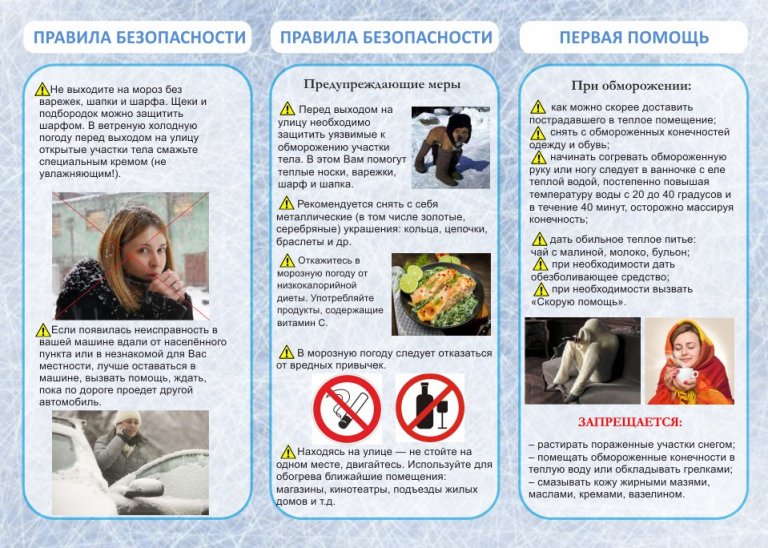 Единая дежурная диспетчерская служба Частинского муниципального района – 112; Телефоны экстренных служб:    101 (пожарная охрана);         102 (отделение полиции); 103 (скорая помощь),